Projektbericht zu geförderter Aktivität im Kalenderjahr 2024im Rahmen von Schule ohne Rassismus – Schule mit Courage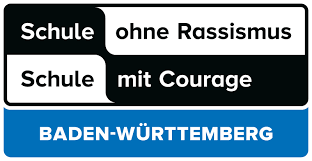 Bitte senden Sie das ausgefüllte Formular an schule-ohne-rassismus@kbw-gruppe.deBetreff: Projektbericht 2024Schule (Name, Ort):Ansprechpartner*in: E-Mail: Telefon oder Mobil: Projekttitel: Datum der Bewilligung:Art der Aktivität (z.B. Workshop, Seminar, Theaterstück, Fortbildung): Datum/Zeitraum Kalenderjahr 2024:(Kooperations-)Partner*innen:Kurze Beschreibung der durchgeführten Aktivität (zusätzliches Material kann der E-Mail angehängt werden): 